   			Affidavit to Verify 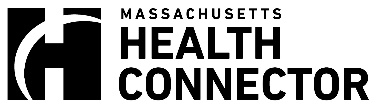  Incarceration Status

When you send us this form, please include a copy of the letter that we sent you asking 
for proof of your incarceration status. The letter is called a “Request for Information.”
STEP 1	
Tell us about yourself. Please print.First name	
Middle initial	
Last name
Date of birth (MM/DD/YYYY)  Ref ID (optional)Social Security number MassHealth ID (optional)
 STEP 2
Read and sign this form.For people on your application who need to provide proof of incarceration status, please circle the correct option below, sign, and date. Then return this form to us.I am not incarcerated. I  was recently released from prison. Date released ……………………….  I am incarcerated.
Are you awaiting trial? Yes NoBy signing below, I swear under the pains and penalties of perjury that everything on this form is true and complete to the best of my knowledge. I know that if I lie on this form, my health coverage might end and I might have to repay Massachusetts for any tax credits or health benefits I got.………………………………………………………………………………………… Signature of applicant, member, or authorized representative signatureDate (MM/DD/YYYY) …………………………STEP 3
Return this signed form in one of these 3 ways.1. FAX:	(857) 323-83002. Mail: 	Health Insurance Processing Center, P.O. Box 4405, Taunton, MA 027803. In person: MassHealth Enrollment Centers45 Spruce Street, Chelsea, MA 02150100 Hancock Street, 6th Floor, Quincy, MA 0217188 Industry Avenue, Suite D, Springfield, MA 0110421 Spring Street, Suite 4, Taunton, MA 02780367 East Street, Tewksbury, MA 01876The Schrafft Center, 529 Main Street, Floor M, Charlestown, MA 02129Health Connector Walk-in Centers133 Portland Street, Boston, MA 0211463 Main Street, Brockton, MA 02301146 Main Street, Worcester, MA 01608Questions? 
Call the Health Connector at (877) MA ENROLL, (877) 623-6765 or TTY: (877) 623-7773.Or call MassHealth at (800) 841-2900 or TTY: (800) 497-4648.AFF-IS (11/19) 